附件1住宿推荐住宿预订1. 河南中州皇冠假日酒店（五星级）单人间（含单早）   500元 /天标准间（含双早）   550元/天套房（含双早）     860元/天2.郑州中州假日酒店（四星级）单人间（含单早）   350元/天标准间（含双早）   350元/天套  房（含双早）   600元/天3.郑州中州智选假日酒店（三星级）单人间（含单早）   300元/天标准间（含双早）   300元/天套  房（含双早）   400元/天地  址：郑州市金水路115号预订电话：19939135182王梦兰  16601790374武梦梦4.郑州索菲特国际饭店（五星级）豪华大床房（含双早）       800 元/天高级大床房/双床房（含双早）500元/天套  房（含双早）           900元/天地  址：郑州市金水区金水路115号预订电话：13598055728李豆豆  15993157779周  硕  二、酒店示意图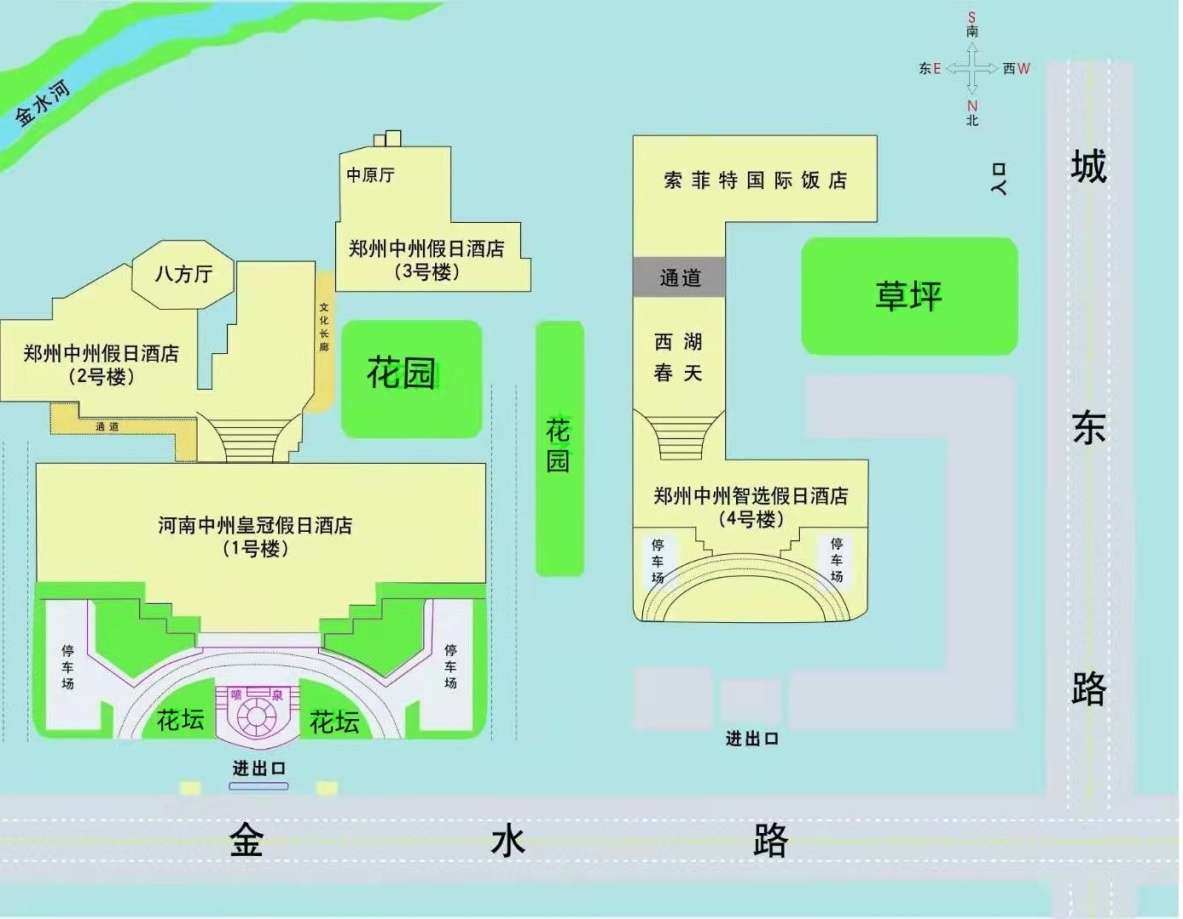 三、其它协会已在酒店为大家预留房间，10月是订房高峰期，请各位代表尽早预定房间并办理手续，以确保房间有效。附件2交通路线郑州火车站酒店：车站内乘地铁紫荆山站E出站口向东沿金水路路南步行约15分钟至各酒店。或乘916路、122路、43路、115路、26路、305路至国际饭店站下车。车站内乘地铁燕庄站D出站口向西沿金水路路南步行约15分钟至各酒店。出车站，步行至联开汽车站乘305路至国际饭店站下车，步行至中州皇冠假日酒店。出车站，步行至火车站西广场站乘51路至二七广场正兴街站下车，乘26路至国际饭店站下车，步行至各酒店。郑州东站酒店： 车站内乘地铁紫荆山站向东沿金水路路南步行约15分钟至各酒店。 车站内乘地铁燕庄站向西沿金水路路南步行约15分钟至中州皇冠假日酒店。郑州机场酒店 乘机场大巴至民航大酒店向西沿金水路路南步行约10分钟至中州皇冠假日酒店。附件3会议回执单    位通信地址会务联系人姓名会务联系人姓名会务联系人姓名会务联系人姓名手机号码邮箱会议代表姓名会议代表姓名性别职务/职称手机号码邮箱